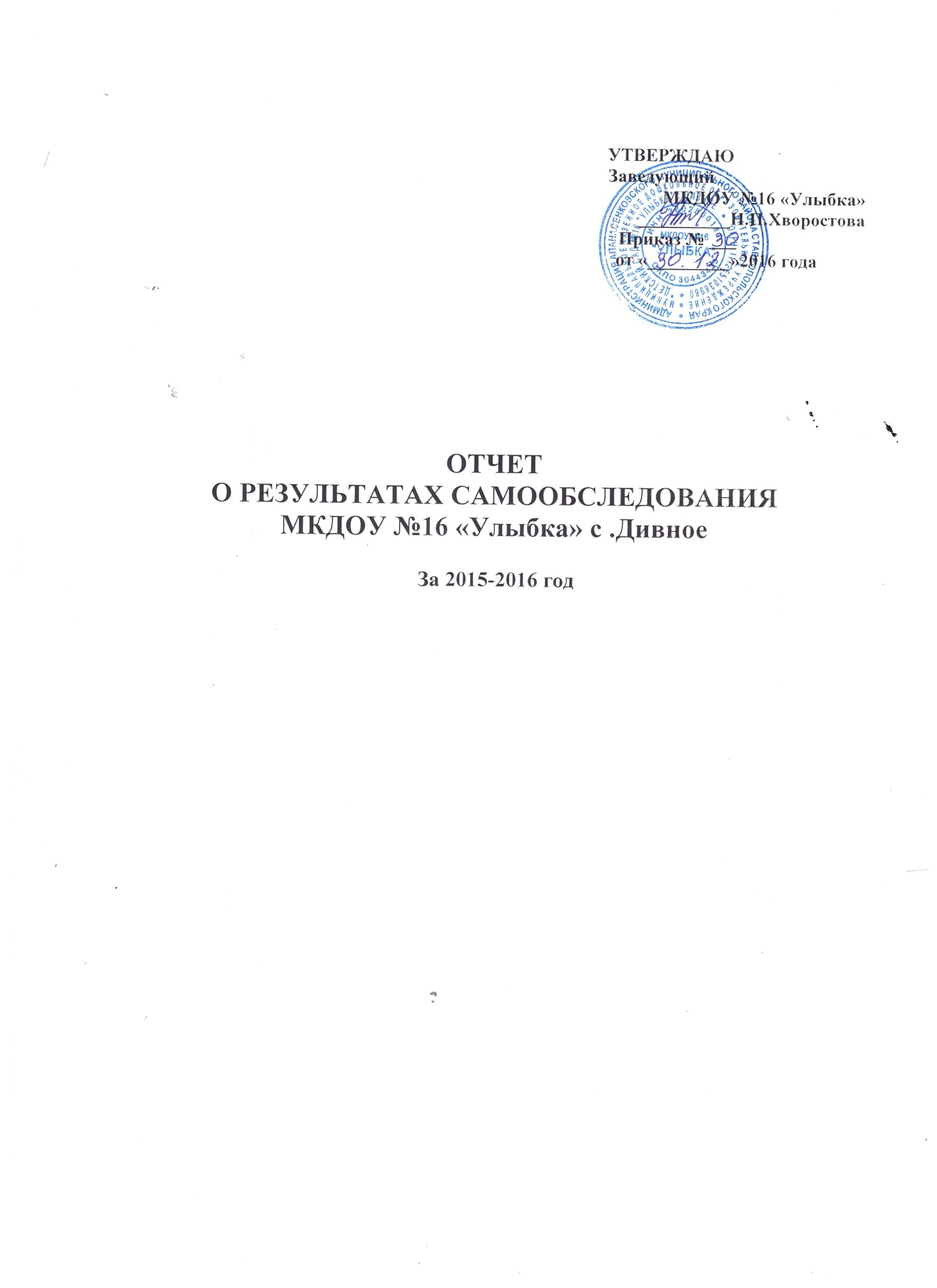 СОДЕРЖАНИЕ1. Общая характеристика    2. Особенности образовательной  деятельности3.Условия осуществления образовательного процесса4. Кадровые условия реализации программы5. Финансовые ресурсы и их использованиеРезультаты деятельности за 2015-2016 учебный год6.1. Система  оздоровительной работы с детьми6.2. Результат освоения основной образовательной программы ДОУ6.3. Мнение родителей о деятельности учреждения7. Заключение. Перспективы и планы развития1. Общая характеристика    Система управленияУправление МКДОУ  осуществляется в соответствии с Уставом  и законодательством РФ, строится на принципах единоначалия и самоуправления. В детском саду реализуется возможность участия в управлении учреждением всех участников образовательного процесса. В соответствии с Уставом общественная структура управления МКДОУ представлена коллегиальными органами управления, к которым относятся: - общее собрание  трудового коллектива учреждения;- педагогический  совет;- управляющий  учреждения;- родительские комитеты групп учреждения;- общее родительское собрание.Высшим коллегиальным органом управления МКДОУ является общее собрание  работников учреждения и действует в целях реализации и защиты прав и законных интересов работников.Общее собрание трудового коллектива  вправе принимать решения, если в его работе участвует более половины работников, для которых Учреждение является основным местом работы. В периоды между Общими собраниями интересы трудового коллектива представляет Профсоюзный комитет. Педагогический совет осуществляет руководство образовательной деятельностью.Совет учреждения создан в целях реализации принципов демократического, государственно-общественного характера  управления МКДОУ. Совет - орган, с помощью которого родители имеют возможность реально участвовать в планировании развития МКДОУ, участвовать в ее финансово-хозяйственной деятельности.В МКДОУ действуют групповые родительские комитеты. Они содействуют объединению усилий семьи и педагогов в деле воспитания и образования детей группы.Общее родительское собрание создается в целях обсуждения вопросов, возникающих в ходе осуществления образовательной деятельности МКДОУ. Отношения между МКДОУ  и отделом  образования администрации Апанасенковского муниципального района определяются действующим законодательством РФ, нормативно-правовыми документами органов государственной власти, местного самоуправления и Уставом.Отношения МКДОУ  с родителями (законными представителями) воспитанников регулируются в порядке, установленном Федеральным Законом РФ «Об образовании в Российской Федерации» и Уставом. МКДОУ  зарегистрировано и функционирует в соответствии с нормативными документами в сфере образования Российской Федерации. Структура и механизм управления дошкольным учреждением определяет его стабильное функционирование.Организационно-правовое обеспечение Деятельность МКДОУ организована согласно правовым локальным актам учреждения.Устав, принят на собрании трудового коллектива и зарегистрирован в администрации Апанасенковского муниципального района от 17.11.2015 г. № 480-п, образовательная деятельность ведется в соответствии с Лицензией 26Л01 №0000475  от  05.08.2013, выданной Министерством образования и молодежной политики Ставропольского края бессрочно.Коллективный договор от 1 декабря 2015 года, зарегистрированный в управлении труда и защиты населения администрации Апанасенковского муниципального района.Весь пакет учредительных документов имеется в наличии.2. Особенности образовательной  деятельностиОсобенности осуществления образовательной деятельности направлены на выполнение социального заказа. В этой связи в образовательную программу включена работа по оказанию родителям вариативных услуг дошкольного образования:                                                                                                        -организация работы групп общеразвивающей направленности;- работает консультационный центр.Включен в содержание работы и все виды детской деятельности региональный компонент:-средствами использования региональных, муниципальных программ, авторизованных программ и опытов работы педагогов ДОУ Ставропольского  края  по ознакомлению детей с национально-культурными особенностями края и формированию духовно-нравственной культуры ;                                                                                                                                      -через изучение и максимальное использование климатических, природных и культурных особенностей региона при проведении физкультурно-оздоровительной и воспитательно-образовательной работы.С целью введения ФГОС ДО в учреждении был разработан План – график сопровождения реализации ФГОС ДО (дорожная карта), План – график мероприятий по обеспечению введения ФГОС ДО, Положение о рабочей группе по введению ФГОС ДО, План работы рабочей группы по введению ФГОС ДО,  План методического сопровождения введения ФГОС ДО на 2014, 2015 годы, утверждённый приказом. 2014-2015 учебный год был переходным периодом для внедрения ФГОС ДО. В 2015-2016 учебном году начался этап реализации ФГОС ДО. В ДОУ была создана рабочая  группа  по сопровождению реализации ФГОС ДО. Разработан план - график («Дорожная карта») сопровождения реализации ФГОС ДО на 2016-2018 годы.   Одним из основных нормативных документов, регламентирующих деятельность дошкольного образовательного учреждения, который определяет специфику организации учебно-воспитательного процесса с учетом ФГОС ДО является основная общеобразовательная программа, которая направлена на  создание условий  развития ребёнка, открывающих возможности для его позитивной социализации, его личностного развития, развития инициативы и творческих способностей  на основе сотрудничества со взрослыми и сверстниками и соответствующим возрасту видам деятельности.В 2015-2016 учебном году в работе ДОУ использовалась  Основная образовательная программа дошкольного образования муниципального казенного  дошкольного образовательного учреждения, утвержденная  приказом от 01.09.2015 г Основная образовательная программа дошкольного образования разработана в соответствии с федеральным  государственным образовательным стандартом  дошкольного образования (приказ Министерства образования и науки РФ от 17 октября 2013 г. № 1155) на основе  Примерной основной образовательной программы дошкольного образования, одобренной решением федерального учебно-методического объединения по общему образованию (протокол от 20 мая 2015 г. № 2/15). В качестве комплексной программы использовалась Примерная общеобразовательная программа дошкольного образования «От рождения до школы» под ред. Н.Е. Вераксы, Т.С. Коморовой, М.А. Васильевой- М.: МОЗАИКА- СИНТЕЗ, 2014 г.Использовались 	 парциальные программы и методические пособия:Авдеева Н.Н., Князева О.Л., Стёркина Р.Б. Основы безопасности детей дошкольного возраста. Программа по основам безопасности жизнедеятельности детей старшего возраста. - СПб: Детство Пресс,2011 г.Николаева С.Н. Юный эколог. Программа экологического воспитания в детском саду. М.: Мозаика Синтез, 2010 г.Буренина А.И. Ритмическая мозаика (в контексте ФГОС) – С.-Пб, 2015 г.Образовательная программа показывает как с учетом конкретных условий, вида дошкольного учреждения, приоритетных направлений, структуры и кадрового потенциала ДОУ, а также особенностей контингента воспитанников и социального статуса семей создается собственная модель организации воспитания, образования и развития дошкольников в ДОУ.Учебный план образовательной программы составлен в соответствии с современными дидактическими, санитарными и методическими требованиями, содержание выстроено в соответствии с ФГОС ДО. При составлении плана учтены предельно допустимые нормы учебной нагрузки.Приоритетные направления деятельности ДОУ по реализации программы определены для групп общеразвивающей направленности – физическое, социально-коммуникативное, художественно- эстетическое  развитие дошкольников.В учреждении созданы условия для организации дополнительного образования воспитанников по следующим приоритетным направлениям:  художественно-эстетическое;  познавательное; социально-коммуникативное и физическое развитие.В ДОУ ведутся следующие кружки дополнительного образования:- «Я рисую мир» (художественно-эстетическое развитие);- «Балаганчик» (художественно-эстетическое развитие);- «Безопасная  дорога» (социально-коммуникативное развитие);- «Разноцветный мир» (художественно-эстетическое развитие);   -«Друзья природы» (познавательное развитие);   -«Островок безопасности» (социально-коммуникативное развитие).На каждый кружок разработана программа,  план, ведется анализ их эффективности. Образовательная деятельность осуществляется в процессе организации различных видов детской деятельности, образовательной деятельности, осуществляемой в ходе режимных моментов, самостоятельной  деятельности, взаимодействия с семьями детей.Основной формой работы с детьми дошкольного возраста и ведущим видом деятельности для них является игра. Образовательный процесс реализуется в адекватных дошкольному возрасту формах работы с детьми. Работа детского сада строится на основе изучения запросов родителей и взаимодействия с ними. Родители имеют возможность знакомиться с ходом и содержанием образовательного процесса, а также его результатами. Специалисты устанавливают с семьями воспитанников деловые контакты. Педагогическое просвещение родителей начинается при  поступлении ребенка в детский сад.Для родителей детей, не посещающих ДОУ, действует Консультационный центр.Педагогический коллектив предлагает родителям различные виды сотрудничества и совместного творчества:родительские собрания;консультации;совместные проекты;участие в конкурсах;участие в праздниках;дни открытых дверей, совместные досуги.       Одним из основных направлений деятельности детского сада является сохранение и укрепление здоровья детей.      В ДОУ применяются разные формы физкультурно – оздоровительной работы: физкультурные занятия, утренняя гимнастика, часы двигательной активности, физкультурные праздники и развлечения. При проведении физкультурно-оздоровительной и воспитательно-образовательной работы максимально использовались благоприятные климатические и природные особенности южного региона. В теплое время года прием детей,  утренняя гимнастика, физкультурные занятия проводились  на улице, что способствовало укреплению здоровья и закаливанию организма детей. Для оздоровления детей в ДОУ используются разнообразные формы закаливания,  дыхательная и корригирующая гимнастика,  точечный игровой массаж, пальчиковые игры, босохождение, осваивается нетрадиционный метод- игровой стретчинг. Для оценки общего состояния дел по данному вопросу учитываем:общее состояние здоровья воспитанников;заболеваемость детей в течение года;суммарные данные по группам здоровья для организации  профилактической работы, закаливания и организации рационального питания.        Коллектив ДОУ стремиться использовать все возможности для привлечения общественности с.Дивного  к  сотрудничеству.  В 2015-2016 учебном году   детский сад активно сотрудничал с районной  библиотекой, музеем, МКОУ СОШ № 1, учреждениями дополнительного образования.  Проведены совместные мероприятия.3.Условия осуществления образовательного процессаДетский сад был построен в 2013 году и оснащен с учетом передовых технологий:- медицинский кабинет;- физкультурный зал,-музыкальный зал.Здание детского сада типовое, одноэтажное, расположено в центре двора, площадь которого составляет 1377,4 кв. м. Вокруг здания располагается круговая асфальтированная дорожка шириной 3м и длиной 300м, на которой располагается оборудование по изучению правил дорожного движения: светофоры, будка ГИБДД, дорожные знаки, имеется дорожная разметка, выносные машины, самокаты и велосипеды. Здесь проводятся игры и соревнования по ПДД.Территория детского сада  огорожена, благоустроена, озеленена насаждениями по всему периметру:  различные виды деревьев и кустарников, газоны, клумбы и цветники «Цветочные полянки»). Кроме этого на территории двора имеются:  альпийские горки, экологическая тропа, тропа здоровья. На территории  размещены  4 игровых  (200 кв.м каждая)  и  спортивная площадка для старших дошкольников, которая  имеет  травяное покрытие. Размер площадки 12*8 м. На  игровых площадках имеются: горки, качели, бум-бревно, домики, песочницы, скамейки, баскетбольные кольца. Кроме стационарного оборудования на занятиях используются различные спортивные пособия и атрибуты: балансиры, кочки, обручи, мячи, ролики и т.д. Здесь проходят различные соревнования, спортивные состязания, праздники, досуги, оздоровительные пробежки, совместные мероприятия с родителями. На каждой игровой площадке размещены крытые прогулочные веранды (павильоны), песочницы, скамейки, стационарное игровое оборудование - малые игровые формы, скульптуры сказочных героев.Предметно-развивающая среда ДОУ соответствует возрастным особенностям детей и способствует их разностороннему развитию. Все элементы среды связаны между собой по содержанию, масштабу и художественному решению. Компоненты предметно-пространственной среды соответствуют образовательной программе, реализуемой в ДОУ и гигиеническим требованиям. В группах созданы условия  для разных видов детской деятельности: игровой, изобразительной, познавательной, конструктивной, театрализованной.В ДОУ  созданы все необходимые условия для обеспечения безопасности воспитанников и сотрудников. Территория огорожена забором, здание оборудовано автоматической пожарной сигнализацией, кнопкой тревожной сигнализации для экстренных вызовов,  разработан паспорт антитеррористической безопасности учреждения.Обеспечение условий безопасности выполняется локальными нормативно-правовыми документами: приказами, инструкциями, положениями.В соответствии с требованиями действующего законодательства по охране труда с сотрудниками систематически проводятся разного вида инструктажи: вводный (при поступлении на работу), первичный (с вновь поступившими), повторный, что позволяет персоналу владеть знаниями по охране труда и технике безопасности, правилами пожарной безопасности, действиям в чрезвычайных ситуациях. С воспитанниками детского сада проводятся беседы по ОБЖ, игры по охране здоровья и безопасности, направленные на воспитание у детей сознательного отношения к своему здоровью и жизни.  В каждой группе в уголках для родителей помещается информация о детских заболеваниях, мерах предупреждения, профилактических мероприятиях по детскому дорожно-транспортному и бытовому травматизму. Ежедневно ответственными лицами осуществляется контроль с целью своевременного устранения причин, несущих угрозу жизни и здоровью воспитанников и сотрудников.Медицинский кабинет  оснащен необходимым медицинским инструментарием, набором медикаментов. С детьми работают воспитатели, инструктор по физической культуре, музыкальный руководитель.Коллектив постоянно работает над укреплением материально – технической базы, над созданием условий необходимых для повышения эффективности воспитательно – образовательной и оздоровительной деятельности детского сада. Учебно-методическое обеспечениеУчебно-методическое обеспечение постоянно пополняется в соответствии с ФГОС ДО и соответствует условиям реализации основной общеобразовательной программы дошкольного образования. За 2015-2016 учебный год обновилась развивающая предметно-пространственная среда во всех  группах. Результативность работы детского сада во многом зависит от того, в каких условия живут дети, работают педагоги. Для качественного осуществления воспитательно-образовательного процесса и успешной реализации основной образовательной  программы ДОУ развивающая предметно-пространственная среда создана с учётом требований ФГОС ДО (п.3.3). Краткий перечень развивающей предметно-пространственной среды в группах представлен в таблице.В течение учебного года педагоги активно работали над   совершенствованием развивающей среды. Во всех возрастных группах пополнены новыми развивающими и дидактическими игрушками  центры игровой, двигательной, музыкальной, художественно-эстетической, познавательно-речевой активности. Во многих группах существуют уголки уединения, которые помогают детям регулировать свое эмоциональное состояние в детском саду в течение дня. Содержание предметно-развивающей среды в детском саду соответствует интересам мальчиков и девочек, периодически изменяется, варьируется, постоянно обогащается с ориентацией на поддержание интереса детей, на обеспечение «зоны ближайшего развития», на неисчерпаемую информативность и индивидуальные возможности детей.   В дошкольном учреждении созданы оптимальные условия для развития музыкальных способностей воспитанников. Дети с   удовольствием  посещают красивый просторный  музыкальный зал, в котором имеется   цифровое фортепиано, музыкальный центр, детские музыкальные инструменты, музыкально-дидактические игры и пособия, иллюстративный материал, аудиотека, ТСО: интерактивная доска, проектор, моноблок.Физкультурные занятия  в детском саду проводятся в спортивном зале, бассейне и на спортивной площадке. Зал светлый, просторный, оснащен спортивным оборудованием: гимнастическими лесенками, скамейками, пособиями для прыжков, метания, подлезания, имеются мячи, обручи, скакалки, коврики. На спортивной площадке созданы условия для спортивных игр.                                          Для проведения коррекционно-развивающей работы с детьми  с нарушениями речевого развития имеется кабинет учителя-логопеда, в котором имеются все необходимые дидактические пособия, методическая литература, консультационный материал для родителей и педагогов. Для приобщения детей к истокам народной культуры и решения задач регионального компонента  на территории детского сада  имеется уголок, имитирующий  подворье.   В ДОУ  созданы условия для информатизации образовательного процесса.Для этого в групповых и др. помещениях  имеется оборудование для использования  информационно-коммуникационных технологий в образовательном процессе (стационарные и мобильные компьютеры, интерактивное оборудование, принтеры и т. п.). При наличии возможности обеспечено подключение групповых, а также иных помещений к сети Интернет с учетом регламентов безопасного пользования Интернетом и психолого-педагогической экспертизы компьютерных игр.Компьютерно-техническое оснащение используется для различных целей: – для демонстрации детям познавательных, художественных, мультипликационных фильмов, литературных, музыкальных произведений и др.; – для поиска в информационной среде материалов, обеспечивающих реализацию основной образовательной программы; – для предоставления информации о Программе семье, всем заинтересованным лицам, вовлеченным в образовательную деятельность, а также широкой общественности; – для обсуждения с родителями (законными представителями) детей вопросов, связанных с реализацией Программы и т. п.Центром методической подготовки педагогов к занятию является методический кабинет.  Одной из главных составляющих методического кабинета  дошкольного учреждения  является правильно организованная библиотека. Основу книжного фонда в методическом кабинете  составляет  специализированная литература по вопросам  развития, воспитания и образования детей дошкольного возраста. Ежегодно кабинет пополняется новыми экземплярами в соответствии с изменяющимися с педагогическими тенденциями и разнообразием современного книжного рынка. Но поскольку книга  перестала быть  единственным источником информации, то в арсенале  нашего учреждения имеются видео- и аудиоматериалы. Одним из важнейших звеньев является компьютер.В детском саду  действует система информатизационного обеспечения управления деятельностью: создан и успешно функционирует официальный сайт МКДОУ  № 16 «Улыбка», создана единая сеть WiFi.   Грамотно построенная система использования информационно-коммуникационных технологий  работы с педагогическими кадрами стимулируют их поиск, творческую и исследовательскую деятельность. В настоящий момент почти все  педагоги  в своей работе используют не только приложения MS Office, но и Интернет ресурсы.Обеспечение  образовательной  деятельности  помещениями для медицинского обслуживания и питания представлено в таблице:      Территория детского сада благоустроена. Для каждой группы имеются теневые навесы и  прогулочные веранды, установлены малые игровые формы. На территории детского сада имеется  спортивная площадка. Весной проведена полная замена песка на всех игровых площадках    С целью обеспечения безопасности воспитанников в дошкольном учреждении разработаны инструкции об организации безопасности воспитанников во время учебно-воспитательного процесса. Разработан паспорт безопасности, в котором отражены планы действий сотрудников в случае возникновения чрезвычайной ситуации.    Регулярно проводятся тренировочные учения по эвакуации воспитанников и персонала в случае возникновения ЧС.  Круглосуточную охрану ведет ЧОП. Строго соблюдается пропускной режим. Установлена  кнопка тревожной сигнализации и телефон. Ведется видеонаблюдение.  Для обеспечения пожарной  безопасности детский сад оборудован специальной автоматической системой пожарной сигнализации (АПС), Имеются средства пожаротушения. Ежегодно составляются планы мероприятий по пожарной безопасности. На каждом этаже имеется план эвакуации детей и сотрудников. Регулярно проводятся инструктажи по  пожарной безопасности со всеми сотрудниками детского сада. ДОУ укомплектовано первичными средствами пожаротушения.  Оформлены стенды по охране труда, антитеррористической  и пожарной безопасности. Издаются локальные акты, работает комиссия по охране труда.Для работы с детьми в этом направлении  разработан план, на основании которого  систематически проводятся занятия по основным правилам безопасного поведения в быту, на улицах, на природе, организуются беседы, чтение литературы, игровая деятельность, моделирование ситуаций,  «недели» и «месячники» по безопасности. Для родителей имеется наглядная информация по предупреждению детского травматизма, и пожарной безопасности.Все предписания контролирующих органов своевременно исполняются. За прошедший год не возникало ситуаций, угрожающих жизни и здоровью детей. Медицинское обслуживание детей в ДОУ обеспечивается  медицинской сестрой в соответствии с требованиями действующего СанПиН 2.4.1.3049-13. Медицинская сестра наряду с администрацией несет ответственность за здоровье и физическое развитие детей,  проведение профилактических мероприятий, соблюдение санитарно-гигиенических норм, режима и обеспечение качества питания. Медсестра проводит антропометрические измерения детей в начале и конце учебного года. Оказывает доврачебную помощь детям. Оснащение и оборудование медицинского блока необходимым оборудованием позволяет качественно осуществлять медицинское сопровождение ребёнка, контроль за его здоровьем и физическим развитием. Медсестра наряду с администрацией и педагогическим персоналом несёт ответственность за проведение лечебно-профилактических мероприятий, соблюдение санитарно-гигиенических норм, режимом и качеством питания воспитанников. Сведения о помещениях, используемых для организации образовательной деятельности4. Кадровые условия реализации программыДОУ укомплектовано квалифицированными кадрами, в т. ч. руководящими, педагогическими, учебно-вспомогательными, административно-хозяйственными работниками. Согласно Единому квалификационному справочнику должностей руководителей, специалистов и служащих:– к педагогическим работникам относятся такие специалисты, как воспитатель, музыкальный руководитель, инструктор по физической культуре.– к учебно-вспомогательному персоналу относится помощник воспитателя.Реализация Программы осуществляется:1) педагогическими работниками в течение всего времени пребывания воспитанников в ДОУ. 2) учебно-вспомогательными работниками в группе в течение всего времени пребывания воспитанников в ДОУ. Каждая группа непрерывно сопровождается одним учебно-вспомогательным работником.Кроме того,  ДОУ осуществляет управление, финансово-хозяйственную и хозяйственную деятельность, медицинское обслуживание. Для решения этих задач  руководитель заключает договора гражданско-правового характера и совершает иные действия в рамках своих полномочий.В целях эффективной реализации Программы созданы условия для профессионального развития педагогических и руководящих кадров, в т. ч. их дополнительного профессионального образования. В детском саду  сформирован  грамотный и творческий педагогический коллектив.В штате детского сада работает 23 человека, из них: 6 воспитателей, 1 инструктор по ФИЗО, 1 музыкальный руководитель. Педагогический коллектив составляют 9 человек, включая заведующего.  На момент составления Программы основная часть коллектива имеет педагогический стаж свыше 15 лет, средний возраст педагогических работников составляет 35-45 лет, квалификационную категорию имеют 4 педагога из них:  2 чел. – высшую, 2 чел.- первую. Все педагоги имеют высшее педагогическое  образование.В ДОУ созданы необходимые условия для профессионального роста сотрудников.•   Существует план переподготовки и аттестации  педагогических кадров.•   Ежегодно педагоги повышают свое мастерство в ходе прохождения аттестации, повышения квалификации, участие в  семинарских занятиях и МО.В течение учебного года педагоги постоянно повышают свой профессиональный уровень через курсы повышения квалификации, самообразование, показ мастер-классов, практической работы с детьми, участие в педагогических советах, семинарах – практикумах. В 2013-2015 году прошли курсы повышения квалификации по ФГОС ДО  6 педагогических работников.Ежегодно в конце августа на базе ДОУ проходят районные  совещания педагогов ДОУ.В течение года проводятся совещания руководителей ДОУ.В 2014-2015 и в 2015-2016  учебном году на базе ДОУ были проведены районные этапы Всероссийского конкурса «Учитель года» в номинации «Воспитатель года». В 2015-2016  учебном году наш сад на данном конкурсе представляла воспитатель Елена Георгиевна Лазарева. Она стала призером и завоевала третье место.На базе ДОУ также проводятся заседания РМО воспитателей по графику РМО.Педагогический коллектив и воспитанники учреждения принимают активное участие в профессиональных конкурсах и конкурсах детского творчества. В  2013-2014  году воспитанники учреждения заняли призовые  места в районных конкурсах «Наряжаем елку вместе с мамой», «Мой первый транспорт».В марте 2016 года совместно с МКУК «Сельская библиотека» МО с. Дивного и Детским отделом МКУК Апанасенковская МЦБ проведен  конкурс  чтецов  «Читаю я, читают мои друзья». В мае 2016 года - 1 место в районном конкурсе творческих работ обучающихся «80 лет ГАИ-ГИБДД» в номинации «Лучшая песня и стихотворение». 5. Финансовые ресурсы и их использованиеФинансовое обеспечение реализации образовательной программы дошкольного образования опирается на исполнение расходных обязательств, обеспечивающих государственные гарантии прав на получение общедоступного и бесплатного дошкольного общего образования. Финансово-хозяйственная деятельность учреждения осуществляется  на основании бюджетной сметы, составляемой на год.Муниципальное  задание устанавливает показатели, характеризующие качество и объем муниципальной услуги (работы) по предоставлению общедоступного  бесплатного дошкольного образования, а также по уходу и присмотру за детьми и порядок ее оказания (выполнения). Основная образовательная программа дошкольного образования является нормативно-управленческим документом образовательного учреждения, характеризующим специфику содержания образования и особенности организации образовательного процесса. Основная образовательная программа дошкольного образования служит основой для определения показателей качества соответствующей муниципальной услуги.Финансовое обеспечение реализации образовательной программы ДОУ осуществляется на основании муниципального задания и исходя из установленных расходных обязательств, обеспечиваемых предоставляемой субсидией. Обеспечение государственных гарантий реализации прав на получение общедоступного и бесплатного дошкольного общего образования в ДОУ осуществляется в соответствии с нормативами, определяемыми министерством образования и молодежной политики Ставропольского края.Норматив затрат на реализацию образовательной программы дошкольного общего образования включает:расходы на оплату труда работников, реализующих образовательную программу дошкольного общего образования;расходы на приобретение учебных и методических пособий, средств обучения, игр, игрушек;прочие расходы (за исключением расходов на содержание зданий и оплату коммунальных услуг, осуществляемых из местных бюджетов, а также расходов по уходу и присмотру за детьми, осуществляемых из местных бюджетов или за счет родительской платы, установленной учредителем организации, реализующей образовательную программу дошкольного образования).Реализация подхода нормативного финансирования в расчете на одного воспитанника осуществляется на трех следующих уровнях:межбюджетные отношения (бюджет Ставропольского края  – бюджет Апанасенковского  муниципального района);внутрибюджетные отношения (местный бюджет – образовательная организация);образовательная организация, реализующая программы дошкольного общего образования.Бюджетная образовательная организация самостоятельно принимает решение в части направления и расходования средств муниципального задания. И самостоятельно определяет долю средств, направляемых на оплату труда и иные нужды, необходимые для выполнения государственного задания.Финансовое обеспечение оказания государственных услуг осуществляется в пределах бюджетных ассигнований, предусмотренных организации на очередной финансовый год.Результаты деятельности за 2015-2016 учебный год6.1. Система  оздоровительной работы с детьмиВ ДОУ созданы условия для сохранения и укрепления здоровья воспитанников.Состояние травматизма: за 2015-2016 учебный год случаев травматизма с воспитанниками и работниками ДОУ не произошло. Выполнение натуральных норм питания  составило 85%. Анализ состояния питания в МКДОУ №16 «Улыбка» с.ДивноеПредписаний контролирующих органов нет.Организация деятельности ДОУ по охране жизни и здоровья детей, соблюдению техники безопасности и санитарного состояния:6.2. Результат освоения основной образовательной программы ДОУФункционирование внутренней системы оценки качества образованияСистему качества дошкольного образования  - это система контроля внутри ДОУ, которая включает себя  интегративные составляющие: Качество научно-методической работы;Качество воспитательно-образовательного процесса;Качество работы с родителями;Качество работы с педагогическими кадрами;Качество предметно-пространственной средыС целью повышения эффективности учебно-воспитательной деятельности  применяем педагогический мониторинг, который даёт качественную и своевременную информацию, необходимую для принятия управленческих  решений. В учреждении выстроена четкая система методического контроля и анализа результативности воспитательно-образовательного процесса по всем направлениям развития дошкольника и функционирования ДОУ в целом.Отслеживание уровней развития детей осуществляется на основе педагогической диагностики (оценки индивидуального развития детей).Результатом осуществления воспитательно-образовательного процесса явилась качественная подготовка детей к обучению в школе. Готовность дошкольника к обучению в школе характеризует достигнутый уровень психологического развития накануне поступления в школу.Заметно, что количество детей с высоким уровнем развития остается стабильным. В течение двух лет нет детей с низким уровнем развития. В том, что уровень развития детей остается ежегодно стабильным, огромная заслуга воспитателей и всего педагогического коллектива. Вывод: В результате проведенной работы отмечается высокий уровень интеллектуального развития детей, в дальнейшем педагоги будут работать над развитием познавательных способностей детей.Качество подготовки воспитанниковВ целях обеспечения комплексного подхода к оценке итоговых и промежуточных результатов освоения основной общеобразовательной  программы, проведен мониторинг освоения  основной общеобразовательной  программы по образовательным областям.  Анализ результатов показал, что  уровень овладения детьми необходимыми знаниями, навыками и умениями по всем образовательным областям, а также уровень развития интегративных качеств воспитанников соответствует возрасту. Хорошие результаты достигнуты благодаря использованию в работе методов, способствующих развитию самостоятельности, познавательных интересов детей, созданию проблемно-поисковых ситуаций и обогащению предметно-развивающей среды.     Мониторинг детского развития показал, что наиболее развиты следующие интегративные качества: овладение предпосылками учебной деятельности, овладение средствами общения и способами взаимодействия, физическое развитие, любознательность, активность,  эмоциональная отзывчивость, имеющий представление о себе, семье, обществе, государстве, мире и природ,  способность управлять своим поведением. По итогам мониторинга программный материал усвоен детьми всех возрастных групп  по всем разделам программы на среднем – высоком уровне (в зависимости от раздела программы и возрастной группы).  6.3. Мнение родителей о деятельности учрежденияЕжегодно в конце каждого учебного года проводится анкетирование родительского сообщества, целью которого является изучение мнения родителей (законных представителей) о степени удовлетворенности оказанными в ДОУ в течение учебного года услугами.В анкетировании, проведенном в апреле 2016 года, выявлено следующее.Родители удовлетворены работой детского сада (100%).  96% родителей считают, что учреждение имеет высокий рейтинг в районе.Средний показатель удовлетворенности качеством дошкольного образования детей  - 100% (94% полностью удовлетворены, 5% - частично удовлетворены, не удовлетворены-1чел.- 0,2%).Педагогический коллектив обеспечивает высокий уровень развития детей. 99 % родителей полностью устраивает профессиональный уровень воспитателей. Это можно рассматривать, безусловно, как позитивный результат.  Лишь трое опрошенных частично удовлетворены профессиональным уровнем воспитателей.  Педагоги выстраивают взаимоотношения с детьми на основе диалога, открытости и доверия (99%). 94% родителей систематически и вовремя получают информацию о целях и задачах детского сада в области обучения и воспитания детей, о режиме работы дошкольного учреждения (часы работы, праздники, нерабочие дни), об организации питания. 99% родителей удовлетворяют  присмотр и уход, воспитание и обучение, оздоровление детей в дошкольном учреждении. Организацией учебно-воспитательного процесса удовлетворены 92%, частично удовлетворены 8% опрошенных, в основном, это родители первой младшей группы, что может свидетельствовать о том, что родители пока не владеют полной информацией об организации учебно-воспитательного процесса в МКДОУ. 93% родителей отметили, что в МКДОУ  на высоком уровне налажено взаимодействие сотрудников с родителями: родители получают информацию о повседневных событиях в группе, об успехах ребенка и т.п. (информационный стенд, устные сообщения педагогов), об изменениях в состоянии здоровья ребенка, его привычках в еде и т.д.Состоянием материально-технической базы учреждения, в том числе обеспечением литературой и пособиями  удовлетворены полностью 83% родителей.  Родители МКДОУ постоянно привлекаются к участию  в  реализации проектов, направленных на благоустройство участков и групп. Необходимо так же отметить, что улучшение материально-технической базы призвано обеспечить достижение оптимального уровня качества образования. Организацией питания полностью удовлетворены  84%, частично - 14%, не удовлетворен 5 человек. В связи с этим администрация МКДОУ продолжит работу по улучшению питания, особо уделив внимание любимым блюдам детей. Медицинской сестре и воспитателям будет рекомендовано активнее вести консультационную работу с родителями по вопросам питания детей в МКДОУ. С целью обеспечения целостности образовательного процесса в МКДОУ и семье педагогический коллектив проводит регулярные мониторинговые исследования мнения родителей воспитанников о качестве образовательного процесса.Результаты мониторинговых исследований показывают, что активность родительской общественности возрастает. Современные родители предъявляют высокие требования как к качеству образовательных, так и жизнеобеспечивающих услуг. Но в то же время остается процент родителей с потребительским отношением к процессу образования, воспитания и развития их детей, с пассивным отношением к участию  в интерактивных мероприятиях, в управлении МКДОУ. Одной из приоритетных задач коллектива МКДОУ становится поиск эффективных путей взаимодействия с родителями, привлечение их к совместному процессу воспитания, образования, оздоровления, развития детей, используя наряду с живым общением (безусловно, приоритетным), современные технологии (интернет-ресурсы, участие в разработке и реализации совместных педагогических проектов, участие в управлении МКДОУ и др.)Изучив мнения родителей, можно сделать вывод о том, что их  интересуют вопросы сохранения здоровья, обучения, воспитания и успешной социализации детей; они готовы к взаимодействию по самым различным аспектам образовательного процесса.  Необходимо активнее использовать разнообразные формы взаимодействия с семьей, прислушиваться к мнению родителей, выделять больше времени общению в удобное для них время. В целом можно отметить, что процент удовлетворенности деятельностью МКДОУ №16, составляющий   100% опрошенных родителей (92% родителей удовлетворены полостью, 8% - частично), позволяет сделать следующие вывод: созданная система работы МКДОУ позволяет максимально удовлетворять потребность и запросы родителей.7. Заключение. Перспективы и планы развитияОсновные направления ближайшего развития ДОУДля успешной деятельности ДОУ должен реализовать следующие направления развития:совершенствовать материально-техническую базу учреждения в соответствии с требованиями ФГОС ДО; продолжить повышать уровень профессиональных знаний и умений педагогов; усилить работу по сохранению здоровья участников воспитательно-образовательного процесса, продолжить внедрение здоровьесберегающих технологий; формировать систему эффективного взаимодействия с семьями воспитанников. Выводы по итогам года.Анализ деятельности детского сада за 2015-2016 учебный год выявил успешные показатели в деятельности ДОУ.Учреждение функционирует в режиме развития. Хороший уровень освоения детьми Основной Общеобразовательной программы ДОУ.  В ДОУ сложился перспективный, творческий коллектив педагогов, имеющих потенциал к профессиональному развитию. Анализ деятельности детского сада за 2015-2016 учебный год показал, что учреждение имеет стабильный уровень функционирования: - положительные результаты освоения детьми образовательной программы; - сложился сплоченный творческий коллектив.Показатели деятельности, подлежащие самообследованиюОбщая информацияОбщая информацияНазвание (по уставу)Муниципальное казенное дошкольное образовательное учреждение «Детский сад № 16 «Улыбка» с. Дивное Сокращенное наименованиеМКДОУ  № 16 «Улыбка» с.ДивноеОрганизационно-правовая форма муниципальное учреждениеТип муниципального учрежденияказенноеТип образовательного учреждениядошкольное образовательное учреждение	Данные о регистрацииОГРН № 1112651036960ИНН / КПП 2602800181/260201001   Лицензия на осуществление образовательной деятельности26 Л 01 №0000475 от 05.08.2013, выданная Министерством образования и молодежной политики Ставропольского края бессрочноУставУтвержден постановлением администрации апанасенковского муниципального района от 17.11.2015 г. № 480-пФИО руководителя (директора)Хворостова Наталья ПавловнаУчредительадминистрации Апанасенковского муниципального района Ставропольского краяПочтовый адрес356720, Ставропольский край, Апанасенковский район, с. Дивное, улица Советская, 3.МестонахождениеСтавропольский край, Апанасенковский район, с. Дивное, улица Советская, 3.Телефон/факс(86555) 5-08-07; 5-11-48Адрес электронной почтыds_ulybka@rambler.ruОфициальный сайт ДОУhttp:// ds16apan.ru/Дата создания детского сада01 января 2012 годаРежим работы учрежденияМКДОУ № 16 «Улыбка»  работает в режиме 5-дневной рабочей недели (выходные – суббота, воскресенье, праздничные дни) с 7.00 часов до 19.00 часов.Количество мест95Количество воспитанников94Количество групп4  группыВ 2015-2016 годуII младшая группа-1 Средняя группа-2 Старшая группа  -1Платные образовательные услугиНет Язык обученияРусскийСтруктура управленияУправляющий совет  учреждения. Председатель - Петрич Е.А.  родительПедагогический совет  учрежденияПредседатель-  Шивякова Т.Е., воспитатель Общее собрание трудового коллективаПредседатель – Шивякова Татьяна ЕвгеньевнаОбщее родительское собраниеПредседатель - Сахно Н.Е. Административный аппарат Заведующий – Хворостова Наталья Павловна, телефон: 5-08-07;Заведующий хозяйством – Кобыляцкий Владимир Михайлович, телефон – 5-11-48;Медицинская сестра – Емельяненко Галина Петровна, телефон – 5-11-48. ВозрастОбразовательная областьПереченьМладший дошкольный возраст (2-4 года)Познавательное, речевое развитиеОбъекты для исследования в действии, строительный материал, конструкторы, образно-символический материал, игрушки – предметы оперирования. Книжный уголок, уголок природы.Социально-коммуникативное  развитиеИгрушки-персонажи, игрушки – предметы оперирования, маркеры игрового пространства, объекты для исследования в действии.Художественно-эстетическое развитиеИгрушки-персонажи, вспомогательный материал, маркеры игрового пространства, объекты для исследования в действии, объекты для оформления игрового пространства, для рисования, для лепки, вспомогательный материал, образно-символический материалФизическое развитиеДля  общеразвивающих  упражнений, для ходьбы, бега, равновесия, для катания, бросания, для лазанья, ползанияТехнические средстваТСО (магнитофон), интерактивные столы, интерактивная доска, проекторы, моноблоки, ноутбукиСтарший дошкольный возраст (5-7  лет)Познавательное, речевое развитиеПлоскостные конструкторы, конструкторы, строительный материал, игрушки-персонажи, образно-символический материал, нормативно-знаковый материал, игры на развитие интеллектуальных способностей, игрушки – предметы оперирования, объекты для исследования в действии. Книжный уголок, уголок природы.Социально-коммуникативное  развитиеОбъекты для исследования в действии, образно-символический материал, игрушки-персонажи,  полифункциональные материалы,  игрушки – предметы оперированияХудожественно-эстетическое развитиеАтрибут ролевой игры, игрушки-персонажи, вспомогательный материал, объекты для исследования в действии, объекты для оформления игрового пространства, для рисования, для лепки, вспомогательный материал, образно-символический материал.Физическое развитиеДля общеразвивающих упражнений, для ходьбы, бега, равновесия, для катания, бросания, для лазанья, ползанияТехнические средстваТСО-магнитофон, ноутбук, интерактивные столы,  доски, проекторы, моноблокиВид  помещенияОсновное  предназначение Основное  предназначение Оснащение Предметно-развивающая среда в МБДОУПредметно-развивающая среда в МБДОУПредметно-развивающая среда в МБДОУПредметно-развивающая среда в МБДОУМузыкальный залНепосредственно образовательная деятельностьУтренняя  гимнастикаДосуговые мероприятия, ПраздникиТеатрализованные представленияРодительские собрания и прочие мероприятия для родителейНепосредственно образовательная деятельностьУтренняя  гимнастикаДосуговые мероприятия, ПраздникиТеатрализованные представленияРодительские собрания и прочие мероприятия для родителейТелевизор, музыкальный центр, мультимедийная установка, проектор, ноутбук, моноблокЭл. пианиноДетские музыкальные инструментыРазличные виды театра,  ширмыШкаф  для используемых  муз. руководителем  пособий, игрушек, атрибутов Спортивный  залНепосредственно образовательная деятельностьУтренняя  гимнастикаДосуговые мероприятия, ПраздникиРодительские собрания и прочие мероприятия для родителейНепосредственно образовательная деятельностьУтренняя  гимнастикаДосуговые мероприятия, ПраздникиРодительские собрания и прочие мероприятия для родителейСпортивное оборудование для прыжков, метания, лазания, равновесияМодулиТренажерыНетрадиционное физкультурное оборудованиеШкаф  для атрибутовМедицинский  кабинетОсмотр детей, консультации  медсестры, врачей;Консультативно-просветительская  работа с родителями и сотрудниками ДОУОсмотр детей, консультации  медсестры, врачей;Консультативно-просветительская  работа с родителями и сотрудниками ДОУИзоляторПроцедурный  кабинетМедицинский  кабинетКоридоры ДОУИнформационно-просветительская  работа  с  сотрудниками  ДОУ  и  родителями.Информационно-просветительская  работа  с  сотрудниками  ДОУ  и  родителями.Стенды для  родителей,  визитка  ДОУ.Стенды  для  сотрудников УчасткиПрогулки, наблюдения;Игровая  деятельность;Самостоятельная двигательная деятельность Трудовая  деятельность.Прогулки, наблюдения;Игровая  деятельность;Самостоятельная двигательная деятельность Трудовая  деятельность.Прогулочные  площадки  для  детей  всех  возрастных  групп.Игровое, функциональное,  и спортивное  оборудование.Физкультурная площадка.Дорожки  для  ознакомления  дошкольников  с правилами  дорожного  движения.Огород, цветники. Экологическая  тропаФизкультурная площадкаОрганизованная образовательная деятельность по физической культуре, спортивные игры, досуговые мероприятия, праздникиОрганизованная образовательная деятельность по физической культуре, спортивные игры, досуговые мероприятия, праздникиСпортивное оборудованиеОборудование для спортивных игрразвивающая среда в группахразвивающая среда в группахразвивающая среда в группахразвивающая среда в группахцентр «Физкультурный  уголок»Расширение  индивидуального  двигательного опыта  в  самостоятельной  деятельности Оборудование  для ходьбы, бега, равновесияДля прыжков Для катания, бросания, ловли  Для ползания и лазания Атрибуты  к  подвижным  и спортивным  играмНетрадиционное физкультурное оборудованиеОборудование  для ходьбы, бега, равновесияДля прыжков Для катания, бросания, ловли  Для ползания и лазания Атрибуты  к  подвижным  и спортивным  играмНетрадиционное физкультурное оборудованиецентр «Уголок  природы»Расширение познавательного  опыта, его использование в трудовой деятельностиКалендарь природы (2 мл, ср, ст, подг гр)Комнатные растения в соответствии с возрастными рекомендациямиСезонный материалПаспорта растенийСтенд  со  сменяющимся  материалом  на  экологическую  тематикуМакетыЛитература   природоведческого  содержания, набор картинок, альбомы  Материал для проведения элементарных опытовОбучающие и дидактические игры по экологии Инвентарь   для  трудовой  деятельностиПриродный   и  бросовый  материал.Материал по астрономии (ст, подг)Календарь природы (2 мл, ср, ст, подг гр)Комнатные растения в соответствии с возрастными рекомендациямиСезонный материалПаспорта растенийСтенд  со  сменяющимся  материалом  на  экологическую  тематикуМакетыЛитература   природоведческого  содержания, набор картинок, альбомы  Материал для проведения элементарных опытовОбучающие и дидактические игры по экологии Инвентарь   для  трудовой  деятельностиПриродный   и  бросовый  материал.Материал по астрономии (ст, подг)центр «Уголок развивающих  игр»Расширение  познавательного  сенсорного  опыта  детейДидактический материал по сенсорному воспитаниюДидактические  игрыНастольно-печатные  игрыПознавательный материалМатериал для детского экспериментированияДидактический материал по сенсорному воспитаниюДидактические  игрыНастольно-печатные  игрыПознавательный материалМатериал для детского экспериментированияцентр «Строительная  мастерская»Проживание, преобразование познавательного опыта в продуктивной деятельности. Развитие ручной умелости, творчества. Выработка позиции творцаНапольный  строительный  материал;Настольный строительный материалПластмассовые конструкторы ( младший возраст- с крупными деталями) Конструкторы с металлическими деталями- старший возрастСхемы и модели для всех видов конструкторов – старший возрастМягкие строительно- игровые модули- младший возраст Транспортные  игрушки Схемы, иллюстрации  отдельных  построек (мосты, дома, корабли, самолёт и  др.). 	Напольный  строительный  материал;Настольный строительный материалПластмассовые конструкторы ( младший возраст- с крупными деталями) Конструкторы с металлическими деталями- старший возрастСхемы и модели для всех видов конструкторов – старший возрастМягкие строительно- игровые модули- младший возраст Транспортные  игрушки Схемы, иллюстрации  отдельных  построек (мосты, дома, корабли, самолёт и  др.). 	центр «Игровая  зона»Реализация  ребенком  полученных  и  имеющихся знаний  об  окружающем  мире  в  игре.  Накопление  жизненного  опытаАтрибутика для с-р игр по возрасту детей («Семья», «Больница», «Магазин», «Школа», «Парикмахерская», «Почта», «Армия», «Космонавты», «Библиотека», «Ателье»)Предметы- заместителиАтрибутика для с-р игр по возрасту детей («Семья», «Больница», «Магазин», «Школа», «Парикмахерская», «Почта», «Армия», «Космонавты», «Библиотека», «Ателье»)Предметы- заместителицентр «Уголок  безопасности»Расширение  познавательного  опыта,  его  использование  в повседневной  деятельности Дидактические, настольные  игры  по  профилактике  ДТПМакеты  перекрестков,  районов  города,  Дорожные  знакиЛитература  о  правилах  дорожного  движенияДидактические, настольные  игры  по  профилактике  ДТПМакеты  перекрестков,  районов  города,  Дорожные  знакиЛитература  о  правилах  дорожного  движенияцентр «Краеведческий уголок»Расширение  краеведческих  представлений  детей,  накопление  познавательного  опытаГосударственная символикаОбразцы русских костюмовНаглядный материала: альбомы, картины, фотоиллюстрации и др.Предметы народно- прикладного искусстваПредметы русского бытаДетская художественной литературыГосударственная символикаОбразцы русских костюмовНаглядный материала: альбомы, картины, фотоиллюстрации и др.Предметы народно- прикладного искусстваПредметы русского бытаДетская художественной литературыцентр «Книжный  уголок»Формирование умения самостоятельно работать с книгой, «добывать» нужную информацию. Детская   художественная  литература в соответствии с возрастом детейНаличие художественной литературыИллюстрации по темам  образовательной деятельности по ознакомлению с окружающим миром и ознакомлению с художественной литературойМатериалы о художниках – иллюстраторахПортрет поэтов, писателей (старший возраст)Тематические выставкиДетская   художественная  литература в соответствии с возрастом детейНаличие художественной литературыИллюстрации по темам  образовательной деятельности по ознакомлению с окружающим миром и ознакомлению с художественной литературойМатериалы о художниках – иллюстраторахПортрет поэтов, писателей (старший возраст)Тематические выставкицентр «Театрализованный  уголок»Развитие  творческих  способностей  ребенка,  стремление  проявить  себя  в  играх-драматизациях Ширмы Элементы костюмовРазличные виды театров (в соответствии с возрастом)Предметы декорацииШирмы Элементы костюмовРазличные виды театров (в соответствии с возрастом)Предметы декорациицентр «Творческая  мастерская»Проживание, преобразование познавательного опыта в продуктивной деятельности. Развитие ручной умелости, творчества. Выработка позиции творцаБумага разного формата, разной формы, разного тонаДостаточное количество цветных карандашей, красок, кистей, тряпочек, пластилина (стеки, доски для лепки)Наличие цветной бумаги и картонаДостаточное количество ножниц с закругленными концами, клея, клеенок, тряпочек, салфеток  для аппликацииБросовый материал (фольга, фантики от конфет и др.)Место для сменных выставок детских работ, совместных работ детей и родителейМесто для сменных выставок произведений изоискусстваАльбомы- раскраскиНаборы открыток, картинки, книги и альбомы с иллюстрациями, предметные картинкиПредметы народно – прикладного искусстваБумага разного формата, разной формы, разного тонаДостаточное количество цветных карандашей, красок, кистей, тряпочек, пластилина (стеки, доски для лепки)Наличие цветной бумаги и картонаДостаточное количество ножниц с закругленными концами, клея, клеенок, тряпочек, салфеток  для аппликацииБросовый материал (фольга, фантики от конфет и др.)Место для сменных выставок детских работ, совместных работ детей и родителейМесто для сменных выставок произведений изоискусстваАльбомы- раскраскиНаборы открыток, картинки, книги и альбомы с иллюстрациями, предметные картинкиПредметы народно – прикладного искусствацентр «Музыкальный  уголок»Развитие   творческих  способностей  в  самостоятельно-ритмической  деятельности Детские музыкальные инструментыПортрет композитора (старший возраст)МагнитофонНабор аудиозаписейМузыкальные игрушки (озвученные, не озвученные)Игрушки- самоделкиМузыкально- дидактические игрыМузыкально- дидактические пособияДетские музыкальные инструментыПортрет композитора (старший возраст)МагнитофонНабор аудиозаписейМузыкальные игрушки (озвученные, не озвученные)Игрушки- самоделкиМузыкально- дидактические игрыМузыкально- дидактические пособияПомещения для медицинского обслуживания   и питанияПлощадь    
    (кв. м)ОснащениеМедицинский кабинет, изолятор, процедурный кабинет
55,53 кв.м.Медицинский блок оснащён необходимым оборудованием для профилактических и оздоровительных мероприятий с детьми.Помещения для
питания      воспитанников
ПищеблокВспомогательные помещения130,09 кв.м740,0 кв.мПищеблок  оборудован необходимым технологическим, холодильным и моечным оборудованием в соответствии с СанПиН 2.4.1.3049-13. Инвентарь, посуда, тара имеют маркировку. Моечные ванны обеспечены  подводкой холодной  и горячей воды. Для разделки сырых и готовых продуктов имеются  отдельные разделочные столы, ножи и доски. Посуда, используемая для  приготовления и хранения пищи изготовлена  из материалов безопасных для здоровья№Вид и назначение помещенийКоличествоАдминистративный кабинет1Методический кабинет1Групповые помещения – 4Групповые помещения – 4Групповые помещения – 4Группа №1 1Группа №2 1Группа №3 1Группа №4 Помещения, используемые в образовательной деятельностиПомещения, используемые в образовательной деятельностиПомещения, используемые в образовательной деятельности7.Музыкальный зал18.Физкультурный зал19.Комната ПДД1Общественное питание  Общественное питание  Общественное питание  10.Пищеблок111.Кладовая 1Хозяйственно-бытовое и санитарно-гигиеническое обслуживание  Хозяйственно-бытовое и санитарно-гигиеническое обслуживание  Хозяйственно-бытовое и санитарно-гигиеническое обслуживание  12.Прачечная 113.Туалетные комнаты214.Медицинский кабинет1№ Форма работы1Полноценное  сбалансированное 4 – х разовое питание2Нормы питания соответствуют Санитарным правилам содержания ДУ3Система оздоровительного питанияиспользование йодированной соли при приготовлении пищисвежие фрукты и овощи4Соблюдение режима дня, вариативные режимы дня5Соблюдение двигательного режима6Достаточное  пребывание детей на свежем воздухе7Проведение  утренней и бодрящей гимнастики8Проведение  физкультурных занятий в зале 9Организация  и проведение физкультурных досугов и праздников10Индивидуальная  работа по развитию основных движений11Закаливающие процедуры (воздушные ванны, гимнастика для осанки, стопы)№ДОУмясомясомясо молоко молоко молокомасломасломаслосметанасметанасметанатворогтворогтворогяйцояйцояйцорыбарыбарыбаовощиовощиовощифруктыфруктыфрукты№ДОУнф%нф%нф%нф%нф%нф%нф%нф%нф%%№161240114012706663599040840810017214182628527849420828988580487846281565590157014139090Содержание2015/2016уч.гСоблюдение правил пожарной безопасностиСоблюдаютсяСоответствие требованиям ГоссанэпиднадзораСоответствуетСоблюдение правил по охране труда и обеспечение безопасности жизнедеятельности воспитанников и сотрудниковСоблюдаютсяУчет посещаемости детейв  2016  годуРодители, активно участвующие в педагогической жизни МКДОУРодители, посещающие мероприятия МКДОУРодители, удовлетворенные работой МКДОУ2015-2016 уч.г.86%74%92%№ПоказателиЕдиницы измерения1.Образовательная деятельность1.1Общая численность воспитанников, осваивающих образовательную программу дошкольного образования, в том числе94 человека1.1.1.В режиме полного дня (8-12 часов)94 человека1.1.2.В режиме кратковременного пребывания (3-5 часов)нет1.1.3.В семейной дошкольной группенет1.1.4В форме семейного образования с психолого- педагогическим сопровождением на базе дошкольного учреждениянет1.2.Общая численность воспитанников до 3-х лет24  человек1.3.Общая численность воспитанников в возрасте от 3- 8 лет70 человека1.4.Численность, удельный вес численности воспитанников, получающих услуги присмотра и ухода94/100%1.4.1.В режиме полного дня (8-12 часов)94 человека1.4.2.В режиме продленного дня (12-14 часов)нет1.4.3.В режиме круглосуточного пребываниянет1.5.Численность, удельный вес численности воспитанников с ограниченными возможностями здоровья к общей численности воспитанников, получающих услугинет№ПоказателиЕдиницы измерения1.5.1.По коррекции недостатков в физическом и психическом развитиинет1.5.2.По освоению образовательной программы дошкольного образования94 человек/100%1.5.3.По присмотру и уходу94 человек/100%1.6.Средний показатель пропущенных дней при посещении дошкольной образовательной организации по болезни на одного воспитанника3,3 дней1.7.Общая численность педагогических работников в том числе:8 человек1.7.1.Численность, удельный вес численности педагогических работников, имеющих высшее образование7 человек/88%1.7.2.Численность, удельный вес численности педагогических работников, имеющих высшее образование педагогической направленности (профиля)7 человек/88%1.7.3.Численность, удельный вес численности педагогических работников, имеющих среднее профессиональное образование 1 человек/12%1.7.4.Численность, удельный вес численности педагогических работников, имеющих среднее профессиональное образование педагогической направленности (профиля)1 человек/12%1.8.Численность, удельный вес численности педагогических работников, которым по результатам аттестации присвоена квалификационная категория, в общей численности педагогических работников в том числе 5 человек/62%1.8.1.Высшая2 человека/25 %1.8.2.Первая2 человека/25%1.9.Численность, удельный вес численности педагогических работников в общей численности педагогических работников, педагогический стаж работы которых составляет:1.9.1.До 5 лет01.9.2.Свыше 30 лет1 человек1.10.Численность, удельный вес численности педагогических работников в общей численности педагогических работников, в возрасте до 30 лет7 человек1.11.Численность, удельный вес численности педагогических работников в общей численности педагогических работников, в возрасте от 55  лет1человек/ 22%№ПоказателиЕдиницы измерения1.12.Численность, удельный вес численности педагогических и административно- хозяйственных работников, прошедших за последние 5 лет повышение квалификации и профессиональную переподготовку по профилю педагогической деятельности или иной, осуществляемой в организации деятельности в общей численности педагогических и административно – хозяйственных работников10 человека/100%1.13.Численность, удельный вес численности педагогических и административно- хозяйственных работников, прошедших повышение квалификации  по применению в образовательном процессе ФГОС в общей численности педагогических и административно – хозяйственных работников10  человек/100%1.14.Наличие в образовательной организации следующих педагогических работников1.14.1Музыкального руководителяда1.14.2.Инструктора по физической культуреда1.14.3.Учителя - логопеданет1.14.4.Логопеданет1.14.5.Учителя- дефектологанет1.14.6.Педагога - психологанет2Инфраструктура2.1.Наличие физкультурного залада2.2.Наличие музыкального залада2.3.Наличие прогулочных площадок, обеспечивающих физическую активность и разнообразную игровую деятельность на прогулкеда